Styremøte NIL Friidrettsgruppa                                                      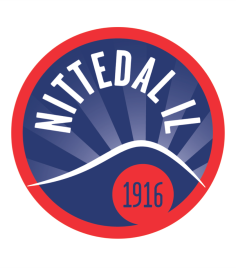 Innkalt til møtet: Ole Engebretsen, Hanne Tangen Nilsen, Terje Owrehagen, Rolf- Steinar Brækkan, Petter Wessel, Kine Hjelkerud, Morten Hansen, Rannveig ØksneIkke tilstede:Rannvei syk, Kine trener. Ole avslo.Møtedato:  31.08.2021Møtetidspunkt: 19.00-21.00Møtested: ArrangementshusetReferent: Hanne Tangen NilsenMøteleder: Hanne Tangen NilsenTids-pktSakAnsvarlig19.00Styremøter 2. halvår Mandager – tredje uken i sept (20.9), oktober (18.10), november (15.11) – ok, Hanne kaller inn.Hanne19.05-19.30Aktiviteter – status / fremoverKlubbtøy – status?80833.- pt utfakturert.Kjøpt for omtrent det samme.Arrangement og stevner:Evaluering NittedalslekeneStatus stevneleder51 klubber3. største hittil i landet.Startkontigent ca 76.000 trolig.System: Det bør kunne tas ut rapport over ordinær påmelding og etteranmeldte, dvs bør kunne skilles ut i egen rapport. Petter har manuelt gjort sjekker, men vanskelig å finne de som går via online-registrering.Tekniske øvelser gikk greit, ikke noe spesielt som skjedde.Løp ble det litt forsinkelser rundt 200 meter hekk litt administrativ forsinkelse.SekretariatetLitt høyt tempo på lørdag. Noen perioder på dagen som det gikk varmt. Søndag gikk det greit. Mulig vi bør ha en ekstra i sekretariatet.God fordeling mellom speaker og premieutdeling.Ingen tekniske issues.Etteranmelding og avkryssingFortsatt en del som er usikre på om de har klart å krysse seg av, og ikke alle gjør det. Noe av dette skaper Bør ta en gjennomgang av «brukerreisen» - gå igjennom ord og uttrykk.Alle bør stå med NEI, alle bør bekrefte om de kommer eller ikke.Er det mulig å få til påminnelse kun til de som ikke har bekreftet?Ole og Terje ta en runde her før klubbstevne?Informasjon til egen klubb (foreldre)Snakke med Meike om hva det er behov for. Ref innspill på mail.Sørge for at vi kan oppdatere websidene, og at dette sendes ut i forkant av stevnet.Meike bør også henvise videre til web’n (spørsmål&svar)KioskGikk veldig bra, All time highKø på dag 1, trolig noe lav kapasitet i perioder. Vurdere 1 ekstra – evt ekstra kiosk (telt)Vipps status parkering og status kiosk 33550,- - ikke verifisert hva som er hva. Rannveig?SmittevernFungerte bra, påmeldingsoversikt tilskuere fungerte veldig braArr.messigRengjøring av toaletter++ - må på lista.Vindmåler lengde manglet, må inn på listaRiggeteamet må komme litt før siste dag for oppryddingMedaljer gjøre klar må inn på listaPakking av «nummer» per klubb må inn på listaGjøre klar banen på selve stevnedag – må være 2 stk minimum (Petter + 1 til). Blir for tungt for Petter alene.Hekker, kulerenna, raker, rive ++FlaggheisingGressklipping i forkantRengjøring planmessig i forkantKastmerker – forslag om kun å ha det opp til 9 år. Det krever at vi har personellressurser – har få som kan det (Ole, Keith, Bjørn)Klubbmesterskapet – planBjørn har sendt ut forslag. Rannveig har personell.Meike og foreldre/trenere har foreslått en foreldrestafett, denne legges inn i tidsplanenSkolemesterskapet – plan og diskusjonA.Ha det over 2 dager : eks.1.Elvetangen ,Rotnes og sørli2.Slattum,ulverud ,holumskogen,LiOppsettet må vurderes slik at det blir ca likt antall.Eller6.kl 1 dag og 7.kl neste dag.B. Bare 6.klassene hvert år. Da får jo alle deltatt 1 gang (nå får de jo 2 år etter hverandre- og det er jo ikke helt nødvendig  selv om det er fint for alle parter..)   Tror det blir lettere å gj føre i fremtiden også når vi erfarne gir oss Men kanskje for seint å si fra i år? Men kan da skylde på korona o g restriksjoner at slikmå det bli…Ha det kun 1 dag.Rannveig – kapasitet, får vi noen til å stille på formiddagen – kiosk?Skolene – 6. klasse kun pga smittevernreglene. Kontakt mot ungdomsskolen. Kan Meike sjekke med skolene hva de synes, og kan hun stille på avtalt dag?Hanne, Anne Edit, Meike og Petter må avgjøre hva som skal skje her. Smittetrykket er høyt.Avslutning utesesong – Rannveig 48113123Loddugnad høst – Rannveig.19.30-19.50Drift og anleggSnøfreser til neste vinter - Beltegående Honda ca 60.000. Vurdere søknad til høsten. Morten lurer på om vi egentlig har behov for en egen snøfreser Er det ikke fres på traktoren? Traktoren er jo såpass liten at den kommer rundt grusveien.  Morten hører med Kenneth.AksjonspunkterMorten. Hjertestarter. Batteri? På plass og ligger i hylla klar til bruk om nødvendig.Morten: rift i stavmadrass.  Norena AS evt for å fikse. Morten lapper. Ser på annen mulighet. P.T. ingen problem med rift. Før det gjøres noe med dem, må det gjøres noe med hvordan riftene kommer. De blir laget av hjulfestene på mattehuset. De er skarpe på innsiden og det hekter seg fast/kan hekter seg fast. Kan evt «maskere» dette? Skal ta en titt til/gruble litt og prøve ut.Ole: Grus til kulesektoren.  Ole skulle ringe Feiring Bruk. Status? Vi bør gjøre dette i høst. Må ha flere til å stille opp i såfall. Morten kan organisere den delen, men kunnskap om grus++ har han ikke.Morten: Gressklipper på plass. Er prosedyre utarbeidet? Faktura må oversendes Hanen slik at hun kan få iverksatt utbetaling støtte.Har sendt epost til Kenneth om å lage prosedyre. Ikke fått svar. Skal be om faktura samtidig. Tar en telefon, sørge for at gress også klipper generelt utenfor anlegget så det ser pent ut.Morten;  Beising. Status og plan for resterende? Fikk epost fra Rolf i går om at han ikke fikk tak i lift likevel, og ikke kunne male det resterende (andre etasje på sørveggen). Har sendt epost til Kenneth om de fortsatt har tilgang på lift. Hvis ikke får jeg finne på noe lurt. Er hands on på dette. Organiserer, og tar det hvite. Terje sender over adresseliste.Hanne – Avklart søknadsmulighet med hovedlaget for mattehusene (reparasjon, høyde – nytt lokk) ca. 15.000,-. Kan gjøres løpende til Sparebankstiftelsen. Hanne hører med Ole om hvem som fikser lokket (Keith?) kostnad kunststoffplater nytt tak ca 10-13.000 kr.Hanne. Oppfølging innkjøp av tredemøllTerje og Hanne. Rekruttering av styremedlem.Hanne – pistollisens sendes inn. (FK-godkjent skap? Morten bestiller. Kjøpt inn. Er det på plass og pistolene låst inne? Fikk ikke skrudd det fast før sommerferien. Det må borres i vegg, så jeg må finne ut hvor i det tekniske rommet det kan gjøres. Sender Ole en epost om det og spør hvor det er ok å sette opp.Aksjonspunkter: Har vi tilstrekkelig med forsikring på våre verdier?  Følge opp hovedlaget på hva som ligger i eksisterende forsikring. Ole må gå gjennom og legge til/korrigere på det som er av tekniske ting. Petter har ikke hatt innsikt nok til å være presis på benevnelse. Bruker IDK-priser. Petter har oppdatert. Ole må ta det «dyre utstyret». Ole - Status – ikke ferdig i juni.Morten19.50-20.10ØkonomiStatus august. Ca 50.000 i overskudd per august. Ikke fakturert Elitestevne fra juni enda pga manglende tilgang til å legge inn faktura for Kine.Treningsavgift.  247.150,- per nå. Foreløpig 121.050 utestående. Ca 50 stykker som så langt ikke har betalt. Terje følger opp.Søknader:1. september 2021 Sparebankstiftelsen DNB  - denne glapp denne gangen.15. september 2021 Gjensidigestiftelsen – Hanne fokuserer her.Innkjøp tredemølle – Forslag fra Håkon Sollie Henriksen. Kjøper vi den råeste så får vi støtte fra Thomas F også neste år  Hanne følger opp.Aksjonspunkt inntekter:Hanne. Søker om refusjon Lotteritilsynet.  Søknadsfristen er 15. september 2021.Hanne sjekker om vi har grunnlag og sender i såfall inn.Hanne; Avslag på søknad spb.stifelsen, men vi har søkt i feil kategori (breddeaktivitet), men skal søke på prosjekt. Hanne søker på nytt, men må lage nye innstilling om «nytt mattehus» og treningsutstyr. Inkluderer elektronisk vindmåler.Hanne avtaler nærmere med Ole. Vi må gå i dialog med NK direkte vedr. anleggsstøtte til drift (vask av banen ol). Ole har dialog. Status?Ole - Premie-joggen. Ole lager forslag.Hanne - Løpedugnad – test deg selv. Lager forslag.Terje: Støttemedlem Friidrettsgruppe; 200,- eller mer om man ønsker.  Ikke gjort, gjør det nå.Informere på WEB. Registrer deg. Sjekke ut hvordan vi får de inn i Spoortz som støttemedlem.Informere i glasskapet.Facebook-kampanje.Terje sender ut oppfordring på facebook.Rolf-Steinar: Nytt skilt – 3 stykker som er på vei inn på anlegget. Glemt.  Skal sjekke hva som er av ledige skilt.Vi holder anlegget i orden - støtt Friidrettsgruppa på VIPPS 73192.Takk for støtten!Kine20.10-20.20Sportslig – orientering statusIkke innhentet status, men full rulle fra start.Bare for våre egne Høstferie ( 1 helg og 1 dag evt- jobber med konseptet) friidrettsskolen (landslagets friidrettskolen) for 2014-2009. Mest rekruttering men også for våre egne4 uker med NIL rekrutt i septemberRekruttering.Gjør ikke noe aktivt, men det kommer nye til løpende.PolitiattestMeike har fulgt opp, pågår fornyelse for en del.Meike20.20-20.25Hovedlaget  – orienteringHanne oppsummerer fra referat siste møte.Oppfølgingssak fra styremøte i hovedlaget. Innmelding prosjekter (en oversikt over pågående og kommende prosjekter i kommende 5-årsperiode)Vi har ingen på plan pt.Hanne20.25EventueltDugnad;Morten innspill - planlegge med årskull som tar dugnader. Komme med forslag.Jeg er fortsatt så fersk at jeg ikke har oversikt over antallet dugnader og når det er dugnad.Jeg tror det er lurt å sette dugnaden til årskull som har vært noen år – og før ungene blir så gamle at foreldrene melder seg ut. For eksempel 9, 11 og 13 år?Vi planlegger inn mot neste år og vurderer om vi skal gi dugnad til et alderskull.